INDICAÇÃO Nº 360/2015Sugere ao Poder Executivo estudo para colocação de lixeiras no Centro de Saúde dr. Jeber Juabre, na avenida Sábato Ronsini, 230 – vila Linópolis,neste município.Excelentíssimo Senhor Prefeito Municipal,                                   Nos termos do Art. 108 do Regimento Interno desta Casa de Leis, dirijo - me a Vossa Excelência para sugerir que, por intermédio do Setor competente, que seja realizado estudo PARA colocação de lixeiras no Centro de Saúde dr. Jeber Juabre, na avenida Sábato Ronsini, 230 – vila Linópolis, neste município.Justificativa:Pacientes que frequentam o Centro de saúde reclamam do descaso dos funcionários em relação ao lixo e através das mídias sociais solicitam a colocação de lixeiras no local. “Como uma unidade de saúde deixa o lixo no chão é um descaso” , disse uma paciente.Plenário “Dr. Tancredo Neves”, em 28 de janeiro de 2.015.Celso Ávila- vereador - 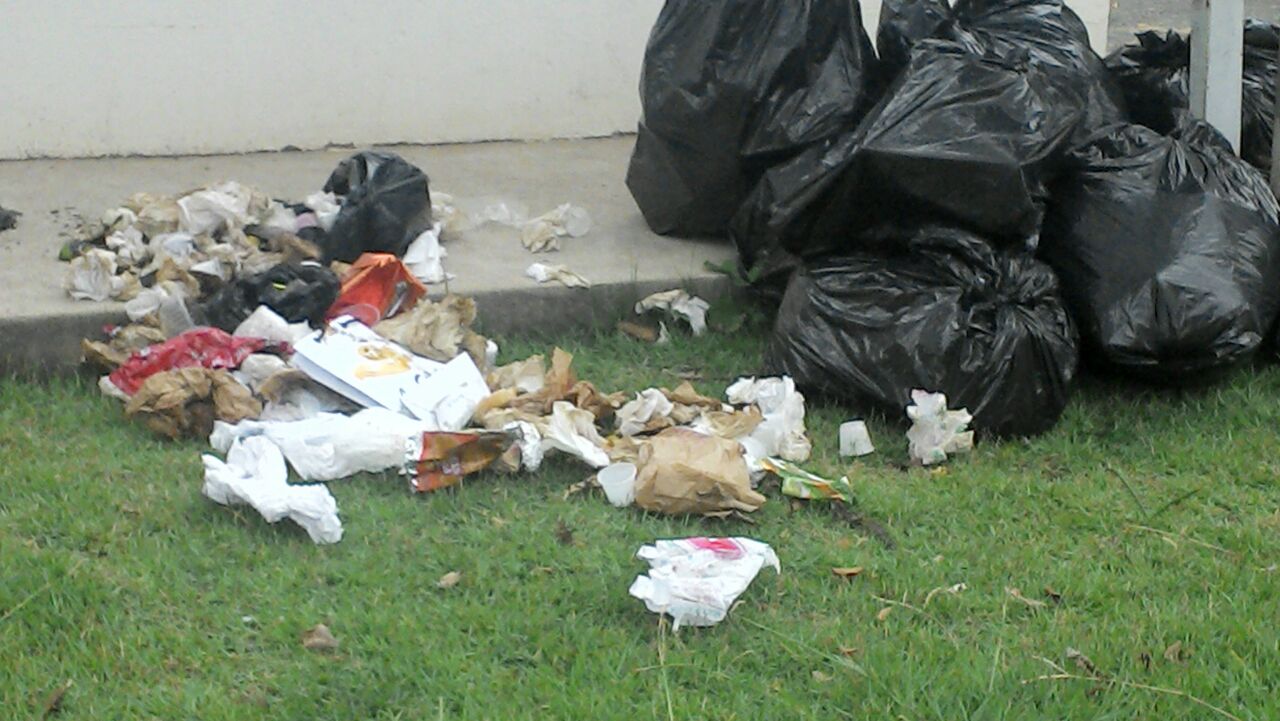 